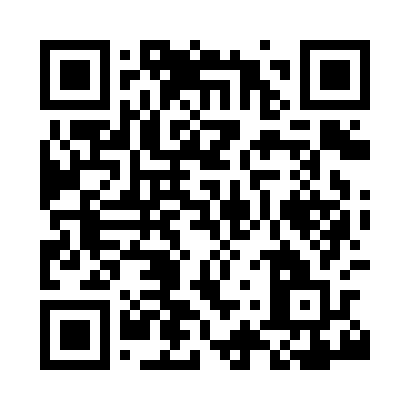 Prayer times for East Wittering, West Sussex, UKMon 1 Jul 2024 - Wed 31 Jul 2024High Latitude Method: Angle Based RulePrayer Calculation Method: Islamic Society of North AmericaAsar Calculation Method: HanafiPrayer times provided by https://www.salahtimes.comDateDayFajrSunriseDhuhrAsrMaghribIsha1Mon3:014:551:086:429:2011:142Tue3:024:561:086:429:1911:143Wed3:024:561:086:429:1911:134Thu3:034:571:086:429:1911:135Fri3:034:581:086:419:1811:136Sat3:044:591:086:419:1811:137Sun3:045:001:096:419:1711:138Mon3:055:011:096:419:1611:129Tue3:055:021:096:409:1611:1210Wed3:065:031:096:409:1511:1211Thu3:065:041:096:409:1411:1212Fri3:075:051:096:399:1311:1113Sat3:075:061:096:399:1211:1114Sun3:085:071:096:389:1111:1015Mon3:095:081:106:389:1111:1016Tue3:095:091:106:379:1011:0917Wed3:105:101:106:379:0811:0918Thu3:115:121:106:369:0711:0819Fri3:115:131:106:369:0611:0820Sat3:125:141:106:359:0511:0721Sun3:135:161:106:349:0411:0722Mon3:135:171:106:349:0311:0623Tue3:145:181:106:339:0111:0624Wed3:155:191:106:329:0011:0525Thu3:155:211:106:328:5911:0426Fri3:165:221:106:318:5711:0327Sat3:175:241:106:308:5611:0328Sun3:175:251:106:298:5411:0229Mon3:205:261:106:288:5310:5930Tue3:225:281:106:278:5110:5631Wed3:255:291:106:268:5010:54